Summary of Legislation:  A proposed amendment to section 20 of the New York city charter that requires the director or the director’s designee, in collaboration with the commissioners or respective designees of the Human Resources Administration/Department of Social Services and the Department of Health and Mental Hygiene, community-based organizations, and service providers with relevant experience to establish a set of indicators to assess and track the level of food security in the city, including but not limited to an analysis of existing federal data on food security and the use and impact of governmental nutrition assistance programs. Food security metrics will be prepared and presented in a report and will be included in the annual city food system metrics report required pursuant to section 3-120 of the code. The first report to include this information is due September 1st and subsequent reports are due in compliance with section 3-120. Effective Date: Effective Immediately Fiscal Year In Which Full Fiscal Impact Anticipated: Fiscal 2014Fiscal Impact Statement:Impact on Revenues: This legislation would have no impact on revenues.Impact on Expenditures: The Human Resources Administration/Department of Social Services and the Department of Health and Mental Hygiene can use existing resources to comply with this local law, and there will be no or minimal impact on expenditures resulting from the enactment of this legislation. Source of Funds To Cover Estimated Costs: N/ASource of Information:  		New York City Council Finance DivisionEstimate Prepared By:		Dohini Sompura, Legislative Financial AnalystEstimated Reviewed By:		Latonia McKinney, Deputy Director					Tanisha Edwards, Finance CounselLegislative History: Introduced as Intro.1194 on November 14th, 2013 and referred to the General Welfare Committee. A hearing by the General Welfare Committee, Women’s Issues Committee, and the Health Committee was held on November 25th, 2013 and the bill was laid over; Intro. 1194 has been amended, and the amended version, Proposed Int. 1194-A was laid on December 2nd, 2013 and will be considered by the Committee on December 9th, 2013, and upon successful vote by the Committee, will be submitted to the full Council for a vote. Date Submitted To Council:  November 14th, 2013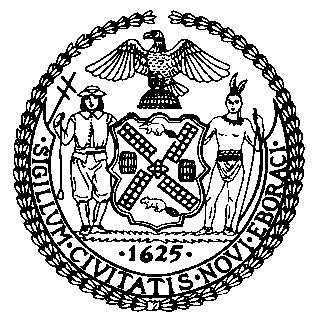 The Council of the City of Finance DivisionPreston niblack, Directorjeffrey rodus, first deputy directorFiscal Impact StatementProposed Intro. No:  1194-ACommittee:  General WelfareTitle:  A Local Law to amend the New York city charter and the administrative code of the city of New York, in relation to assessing food security.Sponsor(S): Council Members Palma, Cabrera, Chin, James, Koppell, Brewer, and EugeneEffective FY14FY SucceedingEffective FY15Full FiscalImpact FY14Revenues $0$0$0Expenditures $0$0$0Net$0$0$0